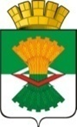 АДМИНИСТРАЦИЯМАХНЁВСКОГО МУНИЦИПАЛЬНОГО ОБРАЗОВАНИЯПОСТАНОВЛЕНИЕ 18 марта 2022 года                                                                                               № 178п.г.т. МахнёвоО результатах проведения конкурса на замещение вакантных                      должностей муниципальной службы Администрации                                  Махнёвского муниципального образования	В соответствии с Порядком проведения конкурса на замещение вакантных должностей муниципальной службы в Махнёвском муниципальном образовании, утвержденным решением Думы Махнёвского муниципального образования от 07 апреля 2015 года № 551, ввиду отсутствия кандидатов для участия в конкурсе, руководствуясь Уставом Махнёвского муниципального образования,ПОСТАНОВЛЯЮ:1. Конкурс, объявленный постановлением Администрации Махнёвского муниципального образования от 24 января 2022 года № 36 «О проведении конкурса на замещение вакантных должностей муниципальной службы» Администрации Махнёвского муниципального образования, признать несостоявшимся.2. Разместить настоящее постановление на официальном сайте Махнёвского муниципального образования.3. Опубликовать настоящее постановление в газете «Алапаевская Искра».4. Контроль за исполнением настоящего постановления оставляю за собой.	Глава Махнёвского муниципального образования	    	           	                      А.С. Корелин